PENINGKATAN LAYANAN PERPUSTAKAAN SEKOLAH SEBAGAI SALAH SATU UPAYA MENINGKATKAN GEMAR MEMBACADisusun Untuk Memenuhi Tugas pada Mata Kuliah Pengelolaan Perpustakaan Pendidikan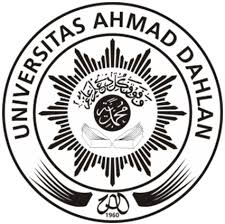 Disusun oleh:Devyta Restu Prihanawati1300005360PENDIDIKAN GURU SEKOLAH DASAR FAKULTAS KEGURUAN DAN ILMU PENDIDIKANUNIVERSITAS AHMAD DAHLAN2017